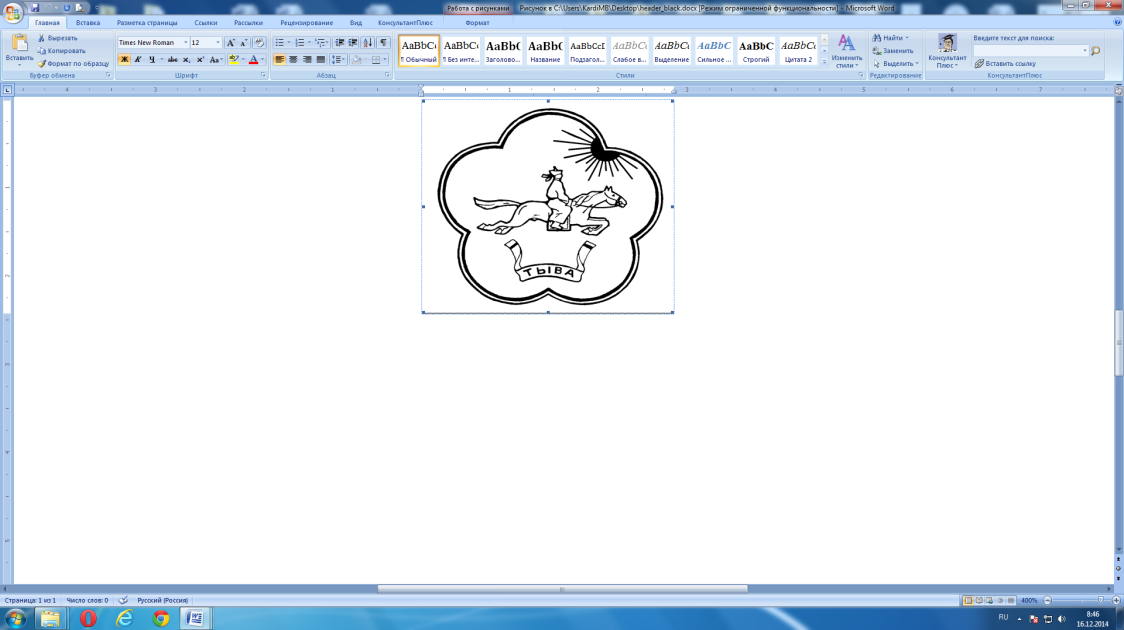 ТЫВА РЕСПУБЛИКАНЫӉ ЧАЗАА
ДОКТААЛПРАВИТЕЛЬСТВО РЕСПУБЛИКИ ТЫВА
ПОСТАНОВЛЕНИЕот 10 сентября 2020 г. № 436г. КызылО внесении изменений в некоторые постановления Правительства Республики Тыва в области регулируемых государством цен (тарифов)Правительство Республики Тыва ПОСТАНОВЛЯЕТ:1. Внести в пункт 1.4 Перечня цен (тарифов), надбавок на продукцию, товары и услуги, по которым органы исполнительной власти Республики Тыва осуществляют государственное регулирование для всех хозяйствующих субъектов независимо от их организационно-правовых форм и ведомственной принадлежности, утвержденного постановлением Правительства Республики Тыва от 14 декабря 2005 г.          № 1392, изменение, изложив его в следующей редакции:«1.4. Регулируемые тарифы на перевозки пассажиров и багажа автомобильным транспортом по муниципальным, межмуниципальным маршрутам регулярных перевозок в границах Республики Тыва и по смежным межрегиональным маршрутам регулярного сообщения в случае, если начальные остановочные пункты по данным маршрутам расположены в границах Республики Тыва, по согласованию с уполномоченными органами исполнительной власти субъектов Российской Федерации, в границах которых расположены конечные остановочные пункты данных маршрутов регулярного сообщения.».2. Внести в пункт 5 Перечня должностных лиц органов исполнительной власти Республики Тыва, уполномоченных на осуществление регионального государственного контроля (надзора) на территории Республики Тыва, утвержденного поста-новлением Правительства Республики Тыва от 8 июня 2012 г. № 305, изменение, изложив его в следующей редакции:«5. Служба по тарифам Республики Тыва:руководитель Службы по тарифам Республики Тыва;заместитель руководителя Службы по тарифам Республики Тыва;консультант по правовым и кадровым вопросам Службы по тарифам Республики Тыва;заведующий сектором регулирования тарифов и контроля в сфере коммунального комплекса, мониторинга и услуг по недвижимости Службы по тарифам Республики Тыва;консультант сектора регулирования тарифов и контроля в сфере коммунального комплекса, мониторинга и услуг по недвижимости Службы по тарифам Республики Тыва;заведующий сектором регулирования тарифов и контроля в сфере электроэнергетики, газоснабжения и транспорта Службы по тарифам Республики Тыва;консультант сектора регулирования тарифов и контроля в сфере электроэнергетики, газоснабжения и транспорта Службы по тарифам Республики Тыва;заведующий сектором регулирования тарифов и контроля в сфере теплоэнергетики и топлива Службы по тарифам Республики Тыва;консультант сектора регулирования тарифов и контроля в сфере теплоэнергетики и топлива Службы по тарифам Республики Тыва.».3. Внести в Положение о Службе по тарифам Республики Тыва, утвержденное постановлением Правительства Республики Тыва от 4 мая 2017 г. № 200, следующие изменения:1) в пункте 7:а) в абзаце первом слова «и розничных» заменить словом «розничных», после слов «деятельности в Республике Тыва» дополнить словами «, и цен на продукцию производственно-технического назначения товаров народного потребления и услуг на внутреннем рынке:»;б) дополнить подпунктом 23 следующего содержания:«23) устанавливает (изменяет) цены на топливо твердое, топливо печное бытовое и керосин, реализуемые гражданам, управляющим организациям, товариществам собственников жилья, жилищным, жилищно-строительным или иным специализированным потребительским кооперативам, созданным в целях удовлетворения потребностей граждан в жилье, в случаях, определенных Правительством Республики Тыва.»;2) в пункте 10:а) абзац третий изложить в следующей редакции:«регулируемых тарифов на перевозки пассажиров и багажа автомобильным транспортом по муниципальным, межмуниципальным маршрутам регулярных перевозок в границах Республики Тыва и по смежным межрегиональным маршрутам регулярного сообщения в случае, если начальные остановочные пункты по данным маршрутам расположены в границах Республики Тыва, по согласованию с уполномоченными органами исполнительной власти субъектов Российской Федерации, в границах которых расположены конечные остановочные пункты данных маршрутов регулярного сообщения;»;б) абзац четвертый изложить в следующей редакции:«цен на топливо твердое, топливо печное бытовое и керосин, реализуемые гражданам, управляющим организациям, товариществам собственников жилья, жилищным, жилищно-строительным или иным специализированным потребительским кооперативам, созданным в целях удовлетворения потребностей граждан в жилье, в случаях, определенных Правительством Республики Тыва;».4. Внести в Порядок расчета и установления цен на твердое топливо реализуемое потребителям Республики Тыва, утвержденный постановлением Правительства Республики Тыва от 19 сентября 2019 г. № 463, следующие изменения:1) пункт 1.2 дополнить абзацем десятым следующего содержания:«регулирующий орган – орган исполнительной власти Республики Тыва, осуществляющий функции по реализации государственной политики в области цен и тарифов в отраслях, где применяется государственное регулирование цен и тарифов, отнесенных к ведению Республики Тыва»;2) пункт 2.1 изложить в следующей редакции:«2.1. Правительством Республики Тыва утверждается цена (тариф) на твердое топливо, реализуемое хозяйствующим субъектом потребителям Республики Тыва, в объеме более 50 тыс. тонн (куб. м) в год.Регулирующим органом устанавливается цена (тариф) на твердое топливо, реализуемое хозяйствующим субъектом потребителям Республики Тыва, в объеме менее 50 тыс. тонн (куб. м) в год.Цена на твердое топливо устанавливается в рублях за тонну каменного угля по каждой марке энергетических углей и угольных месторождений и плотный кубический метр дров в разрезе муниципальных образований Республики Тыва.»;3) пункт 2.2 дополнить абзацами четвертым-седьмым следующего содержания:«Метод экономически обоснованных расходов предусматривает установление цены на твердое топливо, реализуемое потребителям, рассчитанной путем деления размера необходимой валовой выручки субъекта регулирования на объем твердого топлива, реализуемого потребителям, на текущий период регулирования.Решение о применении метода экономически обоснованных расходов при установлении цен на твердое топливо принимается регулирующим органом на основании анализа обоснованности предложения субъекта регулирования, а также результатов деятельности субъекта регулирования по реализации твердого топлива за базовый период.Метод индексации предусматривает увеличение ранее установленной цены на твердое топливо, реализуемое потребителям, на величину, не превышающую прогнозируемого уровня инфляции (индекса потребительских цен), определенного прогнозом социально-экономического развития Республики Тыва.Решение о применении метода индексации предельных розничных цен на твердое топливо, реализуемое потребителям, принимается регулирующим органом, в случае отсутствия обоснованных предложений субъектов регулирования.»;4) пункт 2.8 дополнить абзацами вторым и третьим следующего содержания:«В случае, если хозяйствующий субъект осуществляет несколько видов деятельности, то полученные доходы и расходы от иной деятельности, не относящиеся к реализации твердого топлива, не учитываются при расчете и установлении (изменении) цен (тарифов) на твердое топливо.Часть расходов хозяйствующего субъекта по обычным видам деятельности, которые невозможно отнести к конкретному производственному процессу, учитывается при расчете цен на твердое топливо, реализуемого потребителям, пропорционально доле выручки (без учета покупной стоимости твердого топлива) от реализации твердого топлива за отчетный период в общей сумме выручки за отчетный период.»;5) в пункте 3.2 слово «три» заменить словом «пять»;6) пункт 3.6 изложить в следующей редакции:«3.6. При представлении хозяйствующим субъектом полного комплекта документов и материалов, предусмотренных пунктом 3.2 настоящего Порядка, регулирующий орган в течение 50 календарных дней проводит экспертизу представленных документов и материалов по установлению (изменению) цен, а также проверяет их обоснованность. По результатам проведения экспертизы регулирующий орган в 5-дневный срок выдает заключение по экономическому обоснованию цен (тарифов).Экспертное заключение регулирующего органа должно содержать:- оценку финансового состояния организаций, осуществляющих регулируемую деятельность;- анализ экономической обоснованности расходов (по статьям расходов), приведенных в обосновывающих документах и материалах;- анализ экономической обоснованности предлагаемой величины прибыли;- сравнительный анализ динамики расходов и величины прибыли по отношению к предыдущему периоду регулирования;- анализ соответствия расчетов и форм, представленных документов и материалов, утвержденным нормативно-методическим документам.Решение об установлении (изменении) цены на твердое топливо для хозяйствующих субъектов, реализующих потребителям Республики Тыва топливо в объеме менее 50 тыс. тонн (куб. м) в год, принимается на заседании Правления регулирующего органа.Информация о дате, времени и месте заседания Правления регулирующего органа по вопросу установления тарифов направляется в бумажной форме хозяйствующему субъекту.Решение регулирующего органа об установлении цен (тарифов) в 10-дневный срок направляется хозяйствующему субъекту, осуществляющему регулируемую деятельность.»;7) дополнить пунктом 3.7 следующего содержания:«3.7. Регулирующий орган разрабатывает и выносит на заседание Правительства Республики Тыва в установленном порядке проект нормативного правового акта по установлению цены (тарифа) на твердое топливо для хозяйствующих субъектов, реализующих потребителям Республики Тыва твердого топлива в объеме более 50 тыс. тонн (куб. м) в год.»;8) пункт 5.2 изложить в следующей редакции:«5.2. Себестоимость единицы твердого топлива (каменного угля) рассчитывается по каждой марке энергетических углей и угольных месторождений.Себестоимость единицы твердого топлива (каменного угля) рассчитывается по следующей формуле:С = Зз + Зтр + Зпхп + Зн+ Зпр, где:Зз – стоимость твердого топлива по закупочной цене (цене заготовки);Зтр – стоимость услуг по транспортировке твердого топлива до склада хозяйствующего субъекта;Зпхп – расходы по переработке (выгрузка, перемещение, складирование), хранению и погрузке твердого топлива;Зн – накладные расходы;Зпр – прочие расходы.»;9) пункт 5.3 изложить в следующей редакции:«5.3. Себестоимость единицы твердого топлива (дров) рассчитывается по следующей формуле:С = Зопл + Ззл + Зоэр+Зпр, где:Зопл – расходы на оплату леса со стороны (попенная плата);Ззл – расходы по заготовке леса;Зоэр – общеэксплуатационные расходы;Зпр – прочие расходы.Из себестоимости исключается объем каменного угля, замененного потребителю (покупателю) согласно статье 18 Закона Российской Федерации от 7 февраля 1992 г. № 2300-1 «О защите прав потребителей» на основании претензии о его низком качестве, и расходы на проведение независимой экспертизы некачественного товара.»;10) главу 6 изложить в следующей редакции:«6. Заключительные положенияПрименение субъектами регулирования не утвержденных регулирующим органом цен на твердое топливо является нарушением порядка ценообразования и влечет за собой применение административной ответственности в соответствии с действующим законодательством.»;11) приложение № 1 изложить в следующей редакции:«Приложение № 1к Порядку расчета и установленияцен на твердое топливо, реализуемоепотребителям Республики ТываФормаЗАЯВЛЕНИЕпо вопросу установления регулируемых розничных ценна ____________________________________________вид твердого топливана ____________________________________________период регулированияНаименование регулируемой организации ____________________________________ИНН ______________________________  ОГРН _______________________________Юридический адрес _______________________________________________________Почтовый адрес __________________________________________________________________________________________________________________________________Адрес электронной почты __________________________________________________Фамилия, имя, отчество руководителя организации ___________________________Телефон, факс ___________________________________________________________Фамилия, имя, отчество ответственного исполнителя _________________________________________________________________________________________________Прошу Вас установить розничные цены на ______________________________                                                                                                            (вид твердого топлива)на __________ год в соответствии с прилагаемым перечнем.Основание для установления или пересмотра розничных цен ______________________________________________________________________________________Проект предложений по размеру розничных цен и обосновывающие материалы прилагаются.Приложение: 1. ___________________________________________________________(реестр представленных материалов)2. ______________________________________________________________________(папка с материалами (___ листов) и дискетой в соответствии с реестром)Подлинность указанной информации и достоверность прилагаемых документов подтверждаю.Руководитель организации _________________________________ (Ф.И.О.)М.П.Дата»;12) приложение № 3 изложить в следующей редакции:«Приложение № 3к Порядку расчета и установленияцен на твердое топливо, реализуемоепотребителям Республики ТываФормаРАСЧЕТцены единицы твердого топлива _______, реализуемого потребителям(в рублях)<*> процент рентабельности, процентов.Примечание: дополнительно представляется расчет затрат по переработке, хранению и погрузке, а также накладных расходов в целом по предприятию и на единицу продукции.»;13) приложение № 4 признать утратившим силу;14) приложение № 9 изложить в следующей редакции:«Приложение № 9к Порядку расчета и установленияцен на твердое топливо, реализуемоепотребителям Республики ТываФормаОбщеэксплуатационные расходы(в тыс. руб. за единицу измеренияв зависимости от вида топлива)5. Действие подпункта 5 пункта 4 настоящего постановления распространяется на правоотношения, возникшие с 1 января 2021 г.6. Настоящее постановление разместить на «Официальном интернет-портале правовой информации» (www.pravo.gov.ru) и официальном сайте Республики Тыва в информационно-телекоммуникационной сети «Интернет».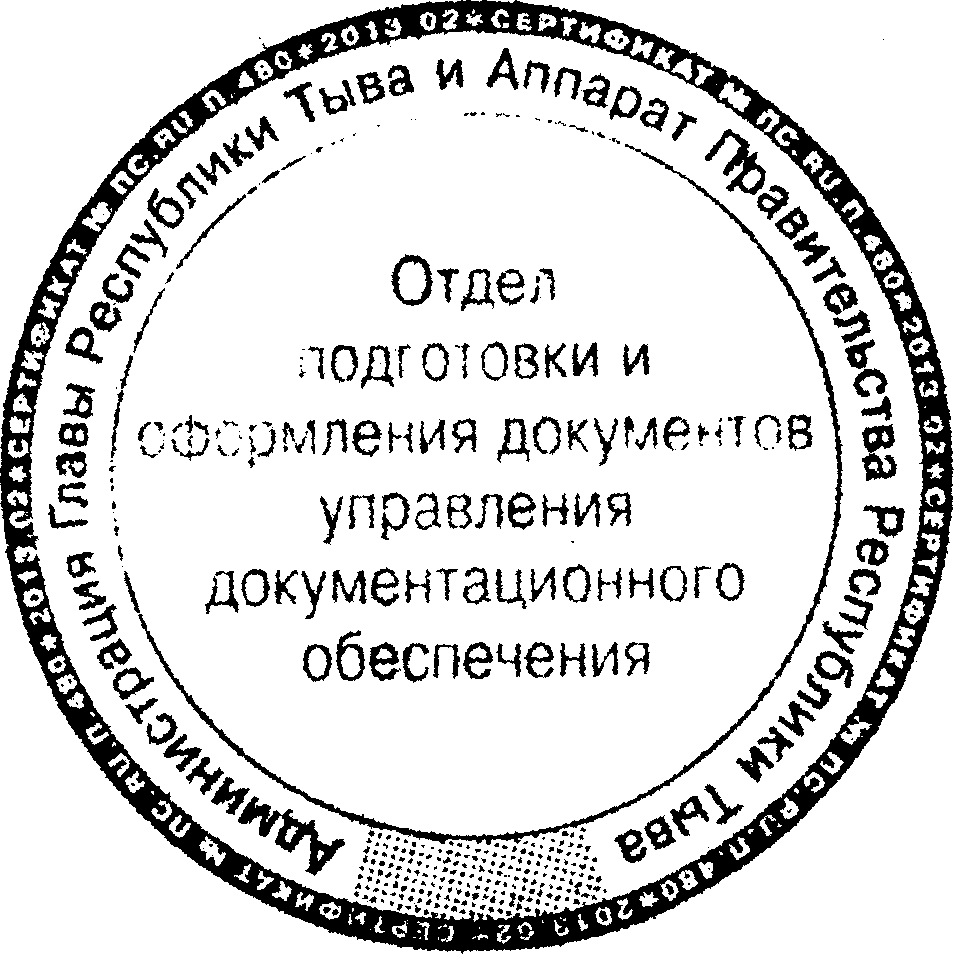 Первый заместитель Председателя   Правительства Республики Тыва                                                                    А. БрокертNп/пПоказательПериод, предшествующий базовому (по факту)Базовый периодБазовый периодДефляторыПериод регулированияNп/пПоказательПериод, предшествующий базовому (по факту)расчетфактДефляторыПериод регулирования1.Объем поставок (тонн, куб. м)2.Закупочная цена (цена заготовки) твердого топлива3.Расходы по заготовке топлива (угля или  дрова), руб.4.Стоимость услуг по транспортировке, в том числе:- стоимость услуг автотранспорта5.ГСМ и запчасти, руб.6.Затраты по переработке, хранению и погрузке7.Накладные расходы8.Прочие расходы9.Общеэксплуатационные расходы10.Себестоимость, руб.11.Необходимая прибыль (рентабельность <*>), руб.12.Необходимая валовая выручка13.Розничная цена без НДС, руб.14.НДС, руб.15.Розничная цена с НДС, руб.№п/пСтатьи затратПериод, предшествующий базовому (по факту)Базовый периодБазовый периодДефляторыПериод регулирования№п/пСтатьи затратПериод, предшествующий базовому (по факту)расчетфактДефляторыПериод регулирования1.2.3.4.Итого».